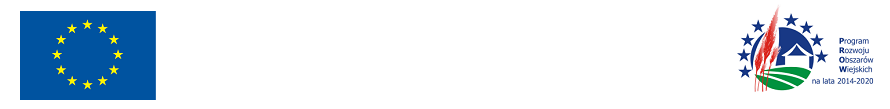 „Europejski Fundusz Rolny na rzecz Rozwoju Obszarów Wiejskich: Europa inwestująca w obszary wiejskie”Załącznik nr 7 do SIWZWskazanie części zamówienia, których wykonanie Wykonawca zamierza powierzyć podwykonawcom i podanie przez wykonawcę firm podwykonawców* niniejszy dokument należy załączyć do oferty w przypadku powierzenia wykonania części zamówienia PodwykonawcomWYKONAWCA:…………………………………………………pieczęć / nazwa i adres WykonawcyPrzystępując do postępowania prowadzonego w trybie przetargu nieograniczonego oznaczonego nr RIK.271.1.2020.DK pn: „BUDOWA I PRZEBUDOWA SIECI WODOCIĄGOWEJ W MIEJSCOWOŚCIACH WIDAWA 
I CHOCIW ORAZ WYMIANA ZBIORNIKA NA WODĘ W MIEJSCOWOŚCI BRZYKÓW”Oświadczam, iż poniższe części zamówienia zamierzam powierzyć następującym podwykonawcom:Nazwa części zamówienia  …….…………………………………………………………………………………………..…Podwykonawca nr 1 Nazwa podmiotu ……………………………………………………………………………….. .................................................................................................................................................Adres: ulica...................................................................................................................................kod ……………… miasto …………….………………….  kraj ……………………………… NIP: ............................................................... REGON:...............................................................Nazwa części zamówienia…….…………………………………………………………………………………………..…Podwykonawca nr 2 Nazwa podmiotu ……………………………………………………………………………….. .................................................................................................................................................Adres: ulica...................................................................................................................................kod ……………… miasto …………….………………….  kraj ……………………………… NIP: ............................................................... REGON:...............................................................………………………. dn. ………………2020 r. 																											………………………………………								podpis Wykonawcy